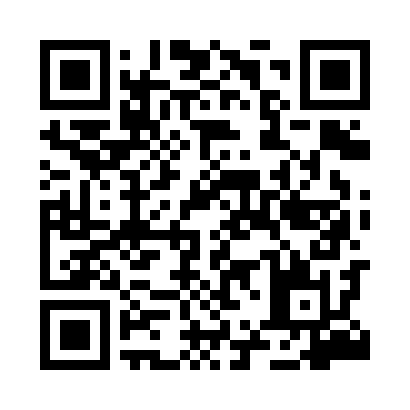 Prayer times for Aghor, PakistanWed 1 May 2024 - Fri 31 May 2024High Latitude Method: Angle Based RulePrayer Calculation Method: University of Islamic SciencesAsar Calculation Method: ShafiPrayer times provided by https://www.salahtimes.comDateDayFajrSunriseDhuhrAsrMaghribIsha1Wed4:396:0112:354:047:098:312Thu4:386:0112:354:047:098:323Fri4:376:0012:354:037:108:324Sat4:365:5912:354:037:108:335Sun4:365:5912:354:037:118:346Mon4:355:5812:344:037:118:357Tue4:345:5712:344:037:128:358Wed4:335:5712:344:027:128:369Thu4:325:5612:344:027:138:3710Fri4:315:5512:344:027:138:3811Sat4:315:5512:344:027:148:3812Sun4:305:5412:344:027:148:3913Mon4:295:5412:344:027:158:4014Tue4:285:5312:344:017:158:4115Wed4:285:5312:344:017:168:4116Thu4:275:5212:344:017:178:4217Fri4:265:5212:344:017:178:4318Sat4:265:5112:344:017:188:4319Sun4:255:5112:344:017:188:4420Mon4:245:5012:344:017:198:4521Tue4:245:5012:344:017:198:4622Wed4:235:5012:354:007:208:4623Thu4:235:4912:354:007:208:4724Fri4:225:4912:354:007:218:4825Sat4:225:4912:354:007:218:4826Sun4:215:4812:354:007:228:4927Mon4:215:4812:354:007:228:5028Tue4:205:4812:354:007:238:5029Wed4:205:4812:354:007:238:5130Thu4:195:4712:354:007:248:5231Fri4:195:4712:364:007:248:52